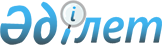 О бюджете Абайского района на 2019-2021 годы
					
			Утративший силу
			
			
		
					Решение маслихата Абайского района Восточно-Казахстанской области от 25 декабря 2018 года № 30/4-VІ. Зарегистрировано Управлением юстиции Абайского района Департамента юстиции Восточно-Казахстанской области 28 декабря 2018 года № 5-5-163. Утратило силу решением Абайского районного маслихата Восточно-Казахстанской области от 30 декабря 2019 года № 42/9-VI
      Сноска. Утратило силу решением Абайского районного маслихата Восточно-Казахстанской области от 30.12.2019 № 42/9-VI (вводится в действие с 01.01.2020).

      Примечание ИЗПИ.

      В тексте документа сохранена пунктуация и орфография оригинала.
      В соответствии со статьями 73, 75 Бюджетного кодекса Республики Казахстан от 4 декабря 2008 года, подпунктом 1) пункта 1 статьи 6 Закона Республики Казахстан от 23 января 2001 года "О местном государственном управлении и самоуправлении в Республике Казахстан", решением Восточно-Казахстанского областного маслихата от 13 декабря 2018 года № 25/280 - VІ "Об областном бюджете на 2019-2021 годы" (зарегистрировано в Реестре государственной регистрации нормативных правовых актов за № 5704) Абайский районный маслихат РЕШИЛ: 
      1. Утвердить районный бюджет на 2019-2021 годы согласно приложениям 1, 2 и 3, в том числе на 2019 год в следующих объемах:
      1) доходы – 4 638 878,0 тысяч тенге, в том числе:
      налоговые поступления – 462 538,0 тысяч тенге;
      неналоговые поступления – 21 475,0 тысяч тенге;
      поступления от продажи основного капитала – 20 000,0 тысяч тенге;
      поступления трансфертов – 4 134 865,0 тысяч тенге;
      2) затраты – 4 647 618,3 тысяч тенге;
      3) чистое бюджетное кредитование – 23 217,0 тысяч тенге, в том числе:
      бюджетные кредиты – 37 875,0 тысяч тенге;
      погашение бюджетных кредитов – 14 658,0 тысяч тенге;
      4) сальдо по операциям с финансовыми активами – 17 300,0 тысяч тенге;
      приобретение финансовых активов – 17 300,0 тысяч тенге;
      поступления от продажи финансовых активов государства – 0 тенге;
      5) дефицит (профицит) бюджета – - 49 257,3 тысяч тенге;
      6) финансирование дефицита (использование профицита) бюджета – 49 257,3 тысяч тенге;
      поступление займов – 37 875,0 тысяч тенге;
      погашение займов – 14 658,0 тысяч тенге;
      используемые остатки бюджетных средств – 26 040,3 тысяч тенге.
      Сноска. Пункт 1 - в редакции решения Абайского районного маслихата Восточно-Казахстанской области от 22.11.2019 № 41/2-VI (вводится в действие с 01.01.2019).


      2. Принять к исполнению на 2019 год нормативы распределения доходов в бюджет района по социальному налогу, индивидуальному подоходному налогу с доходов, облагаемых у источника выплаты, индивидуальному подоходному налогу с доходов, не облагаемых у источника выплаты, индивидуальному подоходному налогу с доходов иностранных граждан, не облагаемых у источника выплаты в размере 100 процентов согласно решения Восточно-Казахстанского областного маслихата от 13 декабря 2018 года № 25/280 - VІ "Об областном бюджете на 2019-2021 годы" (зарегистрировано в Реестре государственной регистрации нормативных правовых актов за № 5704).
      3. Учесть в районном бюджете на 2019 год объем субвенции, передаваемой из областного бюджета в сумме 2 591 255,0 тысяч тенге.
      4. В соответствии с пунктом 9 статьи 139 Трудового кодекса Республики Казахстан от 23 ноября 2015 года установить гражданским служащим в области здравоохранения, социального обеспечения, образования, культуры, спорта, ветеринарии, лесного хозяйства и особо охраняемых природных территорий, работающим в сельской местности за счет бюджетных средств, повышенные на двадцать пять процентов должностные оклады и тарифные ставки по сравнению с окладами и ставками гражданских служащих, занимающихся этими видами деятельности в городских условиях.
      Перечень должностей специалистов в области здравоохранения, социального обеспечения, образования, культуры, спорта и ветеринарии, являющихся гражданскими служащими и работающих в сельской местности, определяется местным исполнительным органом по согласованию с местным представительным органом.
      5. Установить бюджетные субвенции, передаваемые из районного бюджета в бюджеты сельских округов на 2019 год в сумме 33 881,0 тысяч тенге, в том числе:
      Карауылскому сельскому округу – 33 881,0 тысяч тенге;
      6. Утвердить резерв местного исполнительного органа района на 2019 год в сумме 6 741,0 тысяч тенге;
      7. Учесть перечень районных бюджетных программ на 2019 год не подлежащих секвестру согласно приложению 4.
      8. Учесть в районном бюджете на 2019 год целевые трансферты из областного бюджета в сумме 353 384,0 тысяч тенге.
      9. Учесть в районном бюджете на 2019 год целевые трансферты из республиканского бюджета в сумме 285 649,0 тысяч тенге.
      10. Учесть в районном бюджете кредиты из республиканского бюджета в сумме 37 875,0 тысяч тенге на реализацию мер социальной поддержки специалистов.
      11. Учесть в районном бюджете трансферты органам местного самоуправления в сумме 12 255,0 тысяч тенге, согласно приложению 5.
      12. Признать утратившими силу некоторые решения Абайского районного маслихата согласно приложению 6.
      13. Настоящее решение вводится в действие с 1 января 2019 года. Районный бюджет на 2019 год
      Сноска. Приложение 1 - в редакции решения Абайского районного маслихата Восточно-Казахстанской области от 22.11.2019 № 41/2-VI (вводится в действие с 01.01.2019). Районный бюджет на 2020 год Районный бюджет на 2021 год Перечень бюджетных программ Абайского района не подлежащий секвестрированию на 2019 год Распределение сумм трансфертов органам местного самоуправления
      1. Решение Абайского районного маслихата от 22 декабря 2017 года "О бюджете Абайского района на 2018-2020 годы" (зарегистрировано в Реестре государственной регистрации нормативных правовых актов за № 5369, опубликовано в газете "Абай елі" от 1-7 января, от 8-15 января 2018 года);
      2. Решение Абайского районного маслихата от 14 марта 2018 года № 21/2- VІ "О внесении изменений в решение Абайского районного маслихата от 22 декабря 2017 года № 19/3-VІ "О бюджете Абайского района на 2018-2020 годы" (зарегистрировано в Реестре государственной регистрации нормативных правовых актов за № 5560, опубликовано в газете "Абай елі" от 1-7 апреля 2018 года);
      3. Решение Абайского районного маслихата от 25 апреля 2018 года № 23/2- VІ "О внесении изменений в решение Абайского районного маслихата от 22 декабря 2017 года № 19/3-VІ "О бюджете Абайского района на 2018-2020 годы" (зарегистрировано в Реестре государственной регистрации нормативных правовых актов за № 5-5-147, опубликовано в газете "Абай елі" от 16-23 мая 2018 года);
      4. Решение Абайского районного маслихата от 22 июня 2018 года № 25/4- VІ "О внесении изменений в решение Абайского районного маслихата от 22 декабря 2017 года № 19/3-VІ "О бюджете Абайского района на 2018-2020 годы" (зарегистрировано в Реестре государственной регистрации нормативных правовых актов за № 5-5-151, опубликовано в газете "Абай елі" от 1-7, 8-15 июля 2018 года);
      5. Решение Абайского районного маслихата от 22 июня 2018 года № 25/5- VІ "О внесении изменения в решение Абайского районного маслихата от 25 апреля 2018 года № 23/2-VІ "О внесении изменений в решение Абайского районного маслихата от 22 декабря 2017 года № 19/3-VІ "О бюджете Абайского района на 2018-2020 годы" (зарегистрировано в Реестре государственной регистрации нормативных правовых актов за № 5-5-152, опубликовано в газете "Абай елі" от 16-23 июля 2018 года);
      6. Решение Абайского районного маслихата от 6 сентября 2018 года № 26/2- VІ "О внесении изменений в решение Абайского районного маслихата от 22 декабря 2017 года № 19/3-VІ "О бюджете Абайского района на 2018-2020 годы" (зарегистрировано в Реестре государственной регистрации нормативных правовых актов за № 5-5-156, опубликовано в газете "Абай елі" от 24-30 сентября 2018 года);
      7. Решение Абайского районного маслихата от 23 октября 2018 года № 27/4- VІ "О внесении изменений в решение Абайского районного маслихата от 22 декабря 2017 года № 19/3-VІ "О бюджете Абайского района на 2018-2020 годы" (зарегистрировано в Реестре государственной регистрации нормативных правовых актов за № 5-5-157, опубликовано в газете "Абай елі" от 8-15, 16-23 ноября 2018 года);
      8. Решение Абайского районного маслихата от 27 ноября 2018 года № 28/2- VІ "О внесении изменений в решение Абайского районного маслихата от 22 декабря 2017 года № 19/3-VІ "О бюджете Абайского района на 2018-2020 годы" (зарегистрировано в Реестре государственной регистрации нормативных правовых актов за № 5-5-161, опубликовано в газете "Абай елі" 8-15 декабря 2018 года).
					© 2012. РГП на ПХВ «Институт законодательства и правовой информации Республики Казахстан» Министерства юстиции Республики Казахстан
				
      Председатель сессии

А. Мукатаев

      Секретарь Абайского

      районного маслихата

Е. Лдибаев
Приложение 1 к решению 
Абайского районного маслихата 
от 25 декабря 2018 года 
№ 30/4-VI
Категория
Категория
Категория
Категория
Категория
Всего доходы (тысяч тенге)
Класс
Класс
Класс
Класс
Всего доходы (тысяч тенге)
Подкласс
Подкласс
Подкласс
Всего доходы (тысяч тенге)
Специфика
Специфика
Всего доходы (тысяч тенге)
Наименование
Всего доходы (тысяч тенге)
1
2
3
4
5
6
І. ДОХОДЫ
4 638 878,0
1
Налоговые поступления
462 538,0
01
Подоходный налог
139 573,0
2
Индивидуальный подоходный налог
139 573,0
01
Индивидуальный подоходный налог с доходов, облагаемых у источника выплаты
130 883,0
02
Индивидуальный подоходный налог с доходов, не облагаемых у источника выплаты
8 400,0
05
Индивидуальный подоходный налог с доходов иностранных граждан, не облагаемых у источника выплаты
290,0
03
Социальный налог
150 000,0
1
Социальный налог
150 000,0
01
Социальный налог
150 000,0
04
Hалоги на собственность
167 234,0
1
Hалоги на имущество
153 065,0
01
Налог на имущество юридических лиц и индивидуальных предпринимателей
152 905,0
02
Hалог на имущество физических лиц
160,0
3
Земельный налог
472,0
02
Земельный налог
472,0
4
Hалог на транспортные средства
10 997,0
01
Hалог на транспортные средства с юридических лиц
220,0
02
Hалог на транспортные средства с физических лиц
10 777,0
5
Единый земельный налог
2 700,0
01
Единый земельный налог
2 700,0
05
Внутренние налоги на товары, работы и услуги
4 831,0
2
Акцизы
773,0
84
Бензин (за исключением авиационного) и дизельное топливо, произведенных на территории Республики Казахстан
773,0
3
Поступления за использование природных и других ресурсов
2 260,0
15
Плата за пользование земельными участками
2 260,0
4
Сборы за ведение предпринимательской и профессиональной деятельности
1 798,0
02
Лицензионный сбор за право занятия отдельными видами деятельности
0
29
Регистрационный сбор, зачисляемый в местный бюджет
120,0
34
Плата за пользование лицензиями на занятие отдельными видами деятельности
1 678,0
5
Налог на игорный бизнес
0
02
Фиксированный налог
0
08
Обязательные платежи, взимаемые за совершение юридически значимых действий и (или) выдачу документов уполномоченными на то государственными органами или должностными лицами
900,0
1
Государственная пошлина
900,0
26
Государственная пошлина, зачисляемая в местный бюджет
900,0
2
Неналоговые поступления
21 475,0
01
Доходы от государственной собственности
940,0
5
Доходы от аренды имущества, находящегося в государственной собственности
888,1
08
Доходы от аренды имущества коммунальной собственности района (города областного значения), за исключением доходов от аренды имущества коммунальной собственности района (города областного значения), находящегося в управлении акимов города районного значения, села, поселка, сельского округа
888,1
7
Вознаграждения по кредитам, выданным из государственного бюджета
51,9
13
Вознаграждения по бюджетным кредитам, выданным из местного бюджета физическим лицам
51,9
04
Штрафы, пени, санкции, взыскания, налагаемые государственными учреждениями, финансируемыми из государственного бюджета, а также содержащимися и финансируемыми из бюджета (сметы расходов) Национального Банка Республики Казахстан
25,0
1
Штрафы, пени, санкции, взыскания, налагаемые государственными учреждениями, финансируемыми из государственного бюджета, а также содержащимися и финансируемыми из бюджета (сметы расходов) Национального Банка Республики Казахстан, за исключением поступлений от организаций нефтяного сектора
25,0
18
Штрафы, пени, санкции, взыскания по бюджетным кредитам (займам), выданным из местного бюджета специализированным организациям, физическим лицам
25,0
06
Прочие неналоговые поступления
20 510,0
1
Прочие неналоговые поступления
20 510,0
09
Другие неналоговые поступления в местный бюджет
20 510,0
3
Поступления от продажи основного капитала
20 000,0
03
Продажа земли и нематериальных активов
20 000,0
1
Продажа земли
20 000,0
01
Поступления от продажи земельных участков
20 000,0
4
Поступления трансфертов
4 134 865,0
02
Трансферты из вышестоящих органов государственного управления
4 134 865,0
2
Трансферты из областного бюджета
4 134 865,0
01
Целевые текущие трансферты
1 196 077,1
02
Целевые трансферты на развитие
337 157,9
03
Субвенции
2 591 255,0
04
Трансферты на компенсацию потерь в связи с принятием законодательства
10375,0
Функциональная группа
Функциональная группа
Функциональная группа
Функциональная группа
Функциональная группа
Функциональная группа
Сумма (тысяч тенге)
Функциональная подгруппа
Функциональная подгруппа
Функциональная подгруппа
Функциональная подгруппа
Функциональная подгруппа
Сумма (тысяч тенге)
Администратор бюджетных программ
Администратор бюджетных программ
Администратор бюджетных программ
Администратор бюджетных программ
Сумма (тысяч тенге)
Программа
Программа
Программа
Сумма (тысяч тенге)
Подпрограмма
Подпрограмма
Сумма (тысяч тенге)
Наименование
Сумма (тысяч тенге)
ІІ. ЗАТРАТЫ
4 647 618,3
01
Государственные услуги общего характера
498 258,6
1
Представительные, исполнительные и другие органы, выполняющие общие функции государственного управления
357 514,5
112
Аппарат маслихата района (города областного значения)
23 366,0
001
Услуги по обеспечению деятельности маслихата района (города областного значения)
23 116,0
003
Капитальные расходы государственного органа
250,0
122
Аппарат акима района (города областного значения)
167 490,5
001
Услуги по обеспечению деятельности акима района (города областного значения)
163 337,5
003
Капитальные расходы государственного органа
4 153,0
123
Аппарат акима района в городе, города районного значения, поселка, села, сельского округа
166 658,0
001
Услуги по обеспечению деятельности акима района в городе, города районного значения, поселка, села, сельского округа
151 708,0
022
Капитальные расходы государственного органа
14 950,0
2
Финансовая деятельность
422,1
459
Отдел экономики и финансов района (города областного значения)
422,1
003
Проведение оценки имущества в целях налогооблажения
422,1
9
Прочие государственные услуги общего характера
140 322,0
454
Отдел предпринимательства и сельского хозяйства района (города областного значения)
22 546,0
001
Услуги по реализации государственной политики на местном уровне в области развития предпринимательства и сельского хозяйства
22 546,0
459
Отдел экономики и финансов района (города областного значения)
49 933,0
001
Услуги по реализации государственной политики в области формирования и развития экономической политики, государственного планирования, исполнения бюджета и управления коммунальной собственностью района (города областного значения)
36 528,0
015
Капитальные расходы государственного органа
970,0
113
Целевые текущие трансферты из местных бюджетов
12 435,0
495
Отдел архитектуры, строительства, жилищно-коммунального хозяйства, пассажирского транспорта и автомобильных дорог района (города областного значения)
67 843,0
001
Услуги по реализации государственной политики на местном уровне в области архитектуры, строительства, жилищно-коммунального хозяйства, пассажирского транспорта и автомобильных дорог 
22 960,0
003
Капитальные расходы государственного органа
392,0
113
Целевые текущие трансферты из местных бюджетов
44 491,0
02
Оборона
14 646,0
1
Военные нужды
5 646,0
122
Аппарат акима района (города областного значения)
5 646,0
005
Мероприятия в рамках исполнения всеобщей воинской обязанности
5 646,0
2
Организация работы по чрезвычайным ситуациям
9 000,0
122
Аппарат акима района (города областного значения)
9 000,0
006
Предупреждение и ликвидация чрезвычайных ситуаций масштаба района (города областного значения)
9 000,0
04
Образование
2 354 908,0
1
Дошкольное воспитание и обучение
245 073,0
464
Отдел образования района (города областного значения)
245 073,0
009
Обеспечение деятельности организаций дошкольного воспитания и обучения
157 308,0
040
Реализация государственного образовательного заказа в дошкольных организациях образования
87 765,0
2
Начальное, основное среднее и общее среднее образование
2 004 071,0
464
Отдел образования района (города областного значения)
1 743 025,0
003
Общеобразовательное обучение
1 614 060,0
006
Дополнительное образование для детей
128 965,0
465
Отдел физической культуры и спорта района (города областного значения)
155 647,0
017
Дополнительное образование для детей и юношества по спорту
155 647,0
495
Отдел архитектуры, строительства, жилищно-коммунального хозяйства, пассажирского транспорта и автомобильных дорог района (города областного значения)
105 399,0
059
Строительство и реконструкция объектов начального, основного среднего и общего среднего образования
105 399,0
9
Прочие услуги в области образования
105 764,0
464
Отдел образования района (города областного значения)
105 764,0
001
Услуги по реализации государственной политики на местном уровне в области образования 
17 201,0
005
Приобретение и доставка учебников, учебно-методических комплексов для государственных учреждений образования района (города областного значения)
29 725,0
012
Капитальные расходы государственного органа
1 000,0
015
Ежемесячные выплаты денежных средств опекунам (попечителям) на содержание ребенка-сироты (детей-сирот), и ребенка (детей), оставшегося без попечения родителей
3 965,0
023
Методическая работа
18 411,0
067
Капитальные расходы подведомственных государственных учреждений и организаций
35 462,0
06
Социальная помощь и социальное обеспечение
683 869,0
1
Социальное обеспечение
349 240,0
451
Отдел занятости и социальных программ района (города областного значения)
348 050,0
005
Государственная адресная социальная помощь
348 050,0
464
Отдел образования района (города областного значения)
1 190,0
030
Содержание ребенка (детей), переданного патронатным воспитателям
1 190,0
2
Социальная помощь
302 196,0
451
Отдел занятости и социальных программ района (города областного значения)
302 196,0
002
Программа занятости
168 522,0
004
Оказание социальной помощи на приобретение топлива специалистам здравоохранения, образования, социального обеспечения, культуры, спорта и ветеринарии в сельской местности в соответствии с законодательством Республики Казахстан
9 720,0
006
Оказание жилищной помощи
7 000,0
007
Социальная помощь отдельным категориям нуждающихся граждан по решениям местных представительных органов
35 979,0
010
Материальное обеспечение детей-инвалидов, воспитывающихся и обучающихся на дому
1 343,0
014
Оказание социальной помощи нуждающимся гражданам на дому
35 915,0
017
Обеспечение нуждающихся инвалидов обязательными гигиеническими средствами и предоставление услуг специалистами жестового языка, индивидуальными помощниками в соответствии с индивидуальной программой реабилитации инвалида
15 920,0
023
Обеспечение деятельности центров занятости населения
27 797,0
9
Прочие услуги в области социальной помощи и социального обеспечения
32 433,0
451
Отдел занятости и социальных программ района (города областного значения)
32 433,0
001
Услуги по реализации государственной политики на местном уровне в области обеспечения занятости и реализации социальных программ для населения
26 160,0
011
Оплата услуг по зачислению, выплате и доставке пособий и других социальных выплат
5 903,0
021
Капитальные расходы государственного органа
0
067
Капитальные расходы подведомственных государственных учреждений и организаций
370,0
07
Жилищно-коммунальное хозяйство
117 459,9
1
Жилищное хозяйство
9 144,0
495
Отдел архитектуры, строительства, жилищно-коммунального хозяйства, пассажирского транспорта и автомобильных дорог района (города областного значения)
9 144,0
007
Проектирование и (или) строительство, реконструкция жилья коммунального жилищного фонда
9 144,0
2
Коммунальное хозяйство
56 258,9
495
Отдел архитектуры, строительства, жилищно-коммунального хозяйства, пассажирского транспорта и автомобильных дорог района (города областного значения)
56 258,9
016
Функционирование системы водоснабжения и водоотведения
56 258,9
058
Развитие системы водоснабжения и водоотведения в сельских населенных пунктах
0
3
Благоустройство населенных пунктов
52 057,0
123
Аппарат акима района в городе, города районного значения, поселка, села, сельского округа
5 057,0
011
Благоустройство и озеленение населенных пунктов
5 057,0
495
Отдел архитектуры, строительства, жилищно-коммунального хозяйства, пассажирского транспорта и автомобильных дорог района (города областного значения)
47 000,0
029
Благоустройство и озеленение населенных пунктов
47 000,0
08
Культура, спорт, туризм и информационное пространство
563 920,2
1
Деятельность в области культуры
435 307,2
455
Отдел культуры, развития языков, физической культуры и спорта района (города областного значения)
246 149,3
003
Поддержка культурно-досуговой работы
246 149,3
495
Отдел архитектуры, строительства, жилищно-коммунального хозяйства, пассажирского транспорта и автомобильных дорог района (города областного значения)
189 157,9
036
Развитие объектов культуры
189 157,9
2
Спорт
36 775,0
465
Отдел физической культуры и спорта района (города областного значения)
36 775,0
001
Услуги по реализации государственной политики на местном уровне в сфере физической культуры и спорта
12 943,0
004
Капитальные расходы государственного органа
3 600,0
006
Проведение спортивных соревнований на районном (города областного значения) уровне
3 610,0
007
Подготовка и участие членов сборных команд района (города областного значения) по различным видам спорта на областных спортивных соревнованиях
15 622,0
032
Капитальные расходы подведомственных государственных учреждений и организаций
1 000,0
495
Отдел архитектуры, строительства, жилищно-коммунального хозяйства, пассажирского транспорта и автомобильных дорог района (города областного значения)
0
021
Развитие объектов спорта
0
3
Информационное пространство
45 235,0
455
Отдел культуры и развития языков района (города областного значения)
36 095,0
006
Функционирование районных (городских) библиотек
35 595,0
007
Развитие государственного языка и других языков народа Казахстана
500,0
456
Отдел внутренней политики района (города областного значения)
9 140,0
002
Услуги по проведению государственной информационной политики
9 140,0
9
Прочие услуги по организации культуры, спорта, туризма и информационного пространства
46 603,0
455
Отдел культуры и развития языков района (города областного значения)
11 050,0
001
Услуги по реализации государственной политики на местном уровне в области развития языков и культуры
11 050,0
010
Капитальные расходы государственного органа
0
032
Капитальные расходы подведомственных государственных учреждений и организаций
0
456
Отдел внутренней политики района (города областного значения)
35 553,0
001
Услуги по реализации государственной политики на местном уровне в области информации, укрепления государственности и формирования социального оптимизма граждан
14 816,0
003
Реализация мероприятий в сфере молодежной политики
19 822,0
006
Капитальные расходы государственного органа
235,0
032
Капитальные расходы подведомственных государственных учреждений и организаций
680,0
10
Сельское, водное, лесное, рыбное хозяйство, особо охраняемые природные территории, охрана окружающей среды и животного мира, земельные отношения
167 208,5
1
Сельское хозяйство
145 436,0
473
Отдел ветеринарии района (города областного значения)
145 436,0
001
Услуги по реализации государственной политики на местном уровне в сфере ветеринарии
20 642,0
006
Организация санитарного убоя больных животных
2 500,0
007
Организация отлова и уничтожения бродячих собак и кошек
2 000,0
008
Возмещение владельцам стоимости изымаемых и уничтожаемых больных животных, продуктов и сырья животного происхождения
0
009
Проведение ветеринарных мероприятий по энзоотическим болезням животных
2 654,0
011
Проведение противоэпизоотических мероприятий
117 640,0
6
Земельные отношения
11 035,0
463
Отдел земельных отношений района (города областного значения)
11 035,0
001
Услуги по реализации государственной политики в области регулирования земельных отношений на территории района (города областного значения)
10 845,0
007
Капиталные расходы государственного органа
190,0
9
Прочие услуги в области сельского, водного, лесного, рыбного хозяйства, охраны окружающей среды и земельных отношений
10 737,5
459
Отдел экономики и финансов района (города областного значения)
10 737,5
099
Реализация мер по оказанию социальной поддержки специалистов
10 737,5
12
Транспорт и коммуникации
34 558,8
1
Автомобильный транспорт
34 558,8
495
Отдел архитектуры, строительства, жилищно-коммунального хозяйства, пассажирского транспорта и автомобильных дорог района (города областного значения)
34 558,8
023
Обеспечение функционирования автомобильных дорог
34 558,8
13
Прочие
62 044,0
3
Поддержка предпринимательской деятельности и защита конкуренции
48 500,0
454
Отдел предпринимательства и сельского хозяйства района (города областного значения)
500,0
006
Поддержка предпринимательской деятельности
500,0
495
Отдел архитектуры, строительства, жилищно-коммунального хозяйства, пассажирского транспорта и автомобильных дорог района (города областного значения)
48 000,0
055
Развитие индустриальной инфраструктуры в рамках Государственной программы поддержки и развития бизнеса "Дорожная карта бизнеса-2020"
48 000,0
9
Прочие
13 544,0
123
Аппарат акима района в городе, города районного значения, поселка, села, сельского округа
9 325,0
040
Реализация мер по содействию экономическому развитию регионов в рамках Программы развития регионов до 2020 года
9 325,0
459
Отдел экономики и финансов района (города областного значения)
4 219,0
012
Резерв местного исполнительного органа района (города областного значения) 
0
026
Целевые текущие трансферты бюджетам города районного значения, села, поселка, сельского округа на повышение заработной платы отдельных категорий гражданских служащих, работников организаций, содержащихся за счет средств государственного бюджета, работников казенных предприятий в связи с изменением размера минимальной заработной платы
2 264,0
066
Целевые текущие трансферты бюджетам города районного значения, села, поселка, сельского округа на повышение заработной платы отдельных категорий административных государственных служащих
1 955,0
14
Обслуживание долга
51,9
1
Обслуживание долга
51,9
459
Отдел экономики и финансов района (города областного значения)
51,9
021
Обслуживание долга местных исполнительных органов по выплате вознаграждений и иных платежей по займам из областного бюджета
51,9
15
Трансферты
150 693,4
1
Трансферты
150 693,4
459
Отдел экономики и финансов района (города областного значения)
150 693,4
006
Возврат неиспользованных (недоиспользованных) целевых трансфертов
6 431,4
024
Целевые текущие трансферты из нижестоящего бюджета на компенсацию потерь вышестоящего бюджета в связи с изменением законодательства
98 126,0
038
Субвенции
33 881,0
051
Трансферты органам местного самоуправления
12 255,0
III.Чистое бюджетное кредитование
23 217,0
Бюджетные кредиты
37 875,0
10
Сельское, водное, лесное, рыбное хозяйство, особо охраняемые природные территории, охрана окружающей среды и животного мира, земельные отношения
37 875,0
9
Прочие услуги в области сельского, водного, лесного, рыбного хозяйства, охраны окружающей среды и земельных отношений
37 875,0
459
Отдел экономики и финансов района (города областного значения)
37 875,0
018
Бюджетные кредиты для реализации мер социальной поддержки специалистов
37 875,0
5
Погашение бюджетных кредитов
14 658,0
01
Погашение бюджетных кредитов
14 658,0
1
Погашение бюджетных кредитов, выданных из государственного бюджета
14 658,0
IV. Сальдо по операциям с финансовыми активами
17 300,0
Приобретение финансовых активов
17 300,0
13
Прочие
17 300,0
9
Прочие
17 300,0
495
Отдел архитектуры, строительства, жилищно-коммунального хозяйства, пассажирского транспорта и автомобильных дорог района (города областного значения)
17 300,0
065
Формирование или увеличение уставного капитала юридических лиц
17 300,0
Поступления от продажи финансовых активов государства
0
V. Дефицит (профицит) бюджета
-49 257,3
VI. Финансирование дефицита (использование профицита) бюджета
49 257,3
7
Поступления займов
37 875,0
01
Внутренние государственные займы
37 875,0
2
Договоры займа
37 875,0
16
Погашение займов
14 658,0
1
Погашение займов
14 658,0
459
Отдел экономики и финансов района (города областного значения)
14 658,0
005
Погашение долга местного исполнительного органа перед вышестоящим бюджетом
14 658,0
8
Используемые остатки бюджетных средств
26 040,3
01
Остатки бюджетных средств
26 040,3
1
Свободные остатки бюджетных средств
26 040,3Приложение 2 к решению 
Абайского районного маслихата 
от 25 декабря 2018 года 
№ 30/4-VI
Категория
Категория
Категория
Категория
Категория
Всего доходы (тысяч тенге)
Класс
Класс
Класс
Класс
Всего доходы (тысяч тенге)
Подкласс
Подкласс
Подкласс
Всего доходы (тысяч тенге)
Специфика
Специфика
Всего доходы (тысяч тенге)
Наименование
Всего доходы (тысяч тенге) 1 2 3 4 5 6
І. ДОХОДЫ
3 021 976,0
1
Налоговые поступления
339 080,0
01
Подоходный налог
144 039,0
2
Индивидуальный подоходный налог
144 039,0
01
Индивидуальный подоходный налог с доходов, облагаемых у источника выплаты
129 911,0
02
Индивидуальный подоходный налог с доходов, не облагаемых у источника выплаты
13 828,0
05
Индивидуальный подоходный налог с доходов иностранных граждан, не облагаемых у источника выплаты
300,0
03
Социальный налог
139 320,0
1
Социальный налог
139 320,0
01
Социальный налог
139 320,0
04
Hалоги на собственность
47 246,0
1
Hалоги на имущество
24 469,0
01
Налог на имущество юридических лиц и индивидуальных предпринимателей
24 149,0
02
Hалог на имущество физических лиц
320,0
3
Земельный налог
694,0
02
Земельный налог
694,0
4
Hалог на транспортные средства
18 780,0
01
Hалог на транспортные средства с юридических лиц
537,0
02
Hалог на транспортные средства с физических лиц
18 243,0
5
Единый земельный налог
3 303,0
01
Единый земельный налог
3 303,0
05
Внутренние налоги на товары, работы и услуги
5 172,0
2
Акцизы
798,0
84
Бензин (за исключением авиационного) и дизельное топливо, произведенных на территории Республики Казахстан
798,0
3
Поступления за использование природных и других ресурсов
2 333,0
15
Плата за пользование земельными участками
2 333,0
4
Сборы за ведение предпринимательской и профессиональной деятельности
2 041,0
02
Лицензионный сбор за право занятия отдельными видами деятельности
103,0
29
Регистрационный сбор, зачисляемый в местный бюджет
0,0
34
Плата за пользование лицензиями на занятие отдельными видами деятельности
1 938,0
5
Налог на игорный бизнес
0,0
02
Фиксированный налог
0,0
08
Обязательные платежи, взимаемые за совершение юридически значимых действий и (или) выдачу документов уполномоченными на то государственными органами или должностными лицами
3 303,0
1
Государственная пошлина
3 303,0
26
Государственная пошлина, зачисляемая в местный бюджет
3 303,0
2
Неналоговые поступления
4 593,0
01
Доходы от государственной собственности
970,0
5
Доходы от аренды имущества, находящегося в государственной собственности
920,0
08
Доходы от аренды имущества коммунальной собственности района (города областного значения), за исключением доходов от аренды имущества коммунальной собственности района (города областного значения), находящегося в управлении акимов города районного значения, села, поселка, сельского округа
920,0
7
Вознаграждения по кредитам, выданным из государственного бюджета
50,0
13
Вознаграждения по бюджетным кредитам, выданным из местного бюджета физическим лицам
50,0
04
Штрафы, пени, санкции, взыскания, налагаемые государственными учреждениями, финансируемыми из государственного бюджета, а также содержащимися и финансируемыми из бюджета (сметы расходов) Национального Банка Республики Казахстан
0,0
1
Штрафы, пени, санкции, взыскания, налагаемые государственными учреждениями, финансируемыми из государственного бюджета, а также содержащимися и финансируемыми из бюджета (сметы расходов) Национального Банка Республики Казахстан, за исключением поступлений от организаций нефтяного сектора
0,0
18
Штрафы, пени, санкции, взыскания по бюджетным кредитам (займам), выданным из местного бюджета специализированным организациям, физическим лицам
0,0
06
Прочие неналоговые поступления
3 623,0
1
Прочие неналоговые поступления
3 623,0
09
Другие неналоговые поступления в местный бюджет
3 623,0
3
Поступления от продажи основного капитала
4 128,0
03
Продажа земли и нематериальных активов
4 128,0
1
Продажа земли
4 128,0
01
Поступления от продажи земельных участков
4 128,0
4
Поступления трансфертов
2 674 175,0
02
Трансферты из вышестоящих органов государственного управления
2 674 175,0
2
Трансферты из областного бюджета
2 674 175,0
01
Целевые текущие трансферты
02
Целевые трансферты на развитие
03
Субвенции
2 674 175,0
Функциональная группа
Функциональная группа
Функциональная группа
Функциональная группа
Функциональная группа
Функциональная группа
Сумма (тысяч тенге)
Функциональная подгруппа
Функциональная подгруппа
Функциональная подгруппа
Функциональная подгруппа
Функциональная подгруппа
Сумма (тысяч тенге)
Администратор бюджетных программ
Администратор бюджетных программ
Администратор бюджетных программ
Администратор бюджетных программ
Сумма (тысяч тенге)
Программа
Программа
Программа
Сумма (тысяч тенге)
Подпрограмма
Подпрограмма
Сумма (тысяч тенге)
Наименование
Сумма (тысяч тенге)
ІІ. ЗАТРАТЫ
3 021 976,0
01
Государственные услуги общего характера
364 422,0
1
Представительные, исполнительные и другие органы, выполняющие общие функции государственного управления
303 718,0
112
Аппарат маслихата района (города областного значения)
21 154,0
001
Услуги по обеспечению деятельности маслихата района (города областного значения)
21 154,0
003
Капитальные расходы государственного органа
0,0
122
Аппарат акима района (города областного значения)
134 089,0
001
Услуги по обеспечению деятельности акима района (города областного значения)
131 938,0
003
Капитальные расходы государственного органа
2 151,0
123
Аппарат акима района в городе, города районного значения, поселка, села, сельского округа
148 475,0
001
Услуги по обеспечению деятельности акима района в городе, города районного значения, поселка, села, сельского округа
137 949,0
022
Капитальные расходы государственного органа
10 526,0
2
Финансовая деятельность
0,0
459
Отдел экономики и финансов района (города областного значения)
0,0
003
Проведение оценки имущества в целях налогооблажения
9
Прочие государственные услуги общего характера
60 704,0
459
Отдел экономики и финансов района (города областного значения)
42 904,0
001
Услуги по реализации государственной политики в области формирования и развития экономической политики, государственного планирования, исполнения бюджета и управления коммунальной собственностью района (города областного значения)
31 035,0
015
Капитальные расходы государственного органа
1 000,0
113
Целевые текущие трансферты из местных бюджетов
10 869,0
495
Отдел архитектуры, строительства, жилищно-коммунального хозяйства, пассажирского транспорта и автомобильных дорог района (города областного значения)
17 800,0
001
Услуги по реализации государственной политики на местном уровне в области архитектуры, строительства, жилищно-коммунального хозяйства, пассажирского транспорта и автомобильных дорог 
17 800,0
113
Целевые текущие трансферты из местных бюджетов
0,0
02
Оборона
12 535,0
1
Военные нужды
5 827,0
122
Аппарат акима района (города областного значения)
5 827,0
005
Мероприятия в рамках исполнения всеобщей воинской обязанности
5 827,0
2
Организация работы по чрезвычайным ситуациям
6 708,0
122
Аппарат акима района (города областного значения)
6 708,0
006
Предупреждение и ликвидация чрезвычайных ситуаций масштаба района (города областного значения)
6 708,0
04
Образование
1 694 236,0
1
Дошкольное воспитание и обучение
193 680,0
464
Отдел образования района (города областного значения)
193 680,0
009
Обеспечение деятельности организаций дошкольного воспитания и обучения
115 265,0
040
Реализация государственного образовательного заказа в дошкольных организациях образования
78 415,0
2
Начальное, основное среднее и общее среднее образование
1 461 782,0
464
Отдел образования района (города областного значения)
1 356 260,0
003
Общеобразовательное обучение
1 246 515,0
006
Дополнительное образование для детей
109 745,0
465
Отдел физической культуры и спорта района (города областного значения)
105 522,0
017
Дополнительное образование для детей и юношества по спорту
105 522,0
495
Отдел архитектуры, строительства, жилищно-коммунального хозяйства, пассажирского транспорта и автомобильных дорог района (города областного значения)
0,0
059
Строительство и реконструкция объектов начального, основного среднего и общего среднего образования
0,0
9
Прочие услуги в области образования
38 774,0
464
Отдел образования района (города областного значения)
38 774,0
001
Услуги по реализации государственной политики на местном уровне в области образования 
15 832,0
005
Приобретение и доставка учебников, учебно-методических комплексов для государственных учреждений образования района (города областного значения)
520,0
012
Капитальные расходы государственного органа
0,0
015
Ежемесячные выплаты денежных средств опекунам (попечителям) на содержание ребенка-сироты (детей-сирот), и ребенка (детей), оставшегося без попечения родителей
6 020,0
023
Методическая работа
16 402,0
067
Капитальные расходы подведомственных государственных учреждений и организаций
0,0
06
Социальная помощь и социальное обеспечение
206 858,0
1
Социальное обеспечение
47 765,0
451
Отдел занятости и социальных программ района (города областного значения)
45 275,0
005
Государственная адресная социальная помощь
45 275,0
464
Отдел образования района (города областного значения)
2 490,0
030
Содержание ребенка (детей), переданного патронатным воспитателям
2 490,0
2
Социальная помощь
134 407,0
451
Отдел занятости и социальных программ района (города областного значения)
134 407,0
002
Программа занятости
48 917,0
004
Оказание социальной помощи на приобретение топлива специалистам здравоохранения, образования, социального обеспечения, культуры, спорта и ветеринарии в сельской местности в соответствии с законодательством Республики Казахстан
12 817,0
006
Оказание жилищной помощи
7 740,0
007
Социальная помощь отдельным категориям нуждающихся граждан по решениям местных представительных органов
3 687,0
010
Материальное обеспечение детей-инвалидов, воспитывающихся и обучающихся на дому
1 595,0
014
Оказание социальной помощи нуждающимся гражданам на дому
30 985,0
017
Обеспечение нуждающихся инвалидов обязательными гигиеническими средствами и предоставление услуг специалистами жестового языка, индивидуальными помощниками в соответствии с индивидуальной программой реабилитации инвалида
12 852,0
023
Обеспечение деятельности центров занятости населения
15 814,0
9
Прочие услуги в области социальной помощи и социального обеспечения
24 686,0
451
Отдел занятости и социальных программ района (города областного значения)
24 686,0
001
Услуги по реализации государственной политики на местном уровне в области обеспечения занятости и реализации социальных программ для населения
22 931,0
011
Оплата услуг по зачислению, выплате и доставке пособий и других социальных выплат
1 755,0
021
Капитальные расходы государственного органа
0,0
067
Капитальные расходы подведомственных государственных учреждений и организаций
0,0
07
Жилищно-коммунальное хозяйство
107 426,0
2
Коммунальное хозяйство
77 232,0
495
Отдел архитектуры, строительства, жилищно-коммунального хозяйства, пассажирского транспорта и автомобильных дорог района (города областного значения)
77 232,0
016
Функционирование системы водоснабжения и водоотведения
77 232,0
058
Развитие системы водоснабжения и водоотведения в сельских населенных пунктах
0,0
3
Благоустройство населенных пунктов
30 194,0
123
Аппарат акима района в городе, города районного значения, поселка, села, сельского округа
4 394,0
011
Благоустройство и озеленение населенных пунктов
4 394,0
495
Отдел архитектуры, строительства, жилищно-коммунального хозяйства, пассажирского транспорта и автомобильных дорог района (города областного значения)
25 800,0
029
Благоустройство и озеленение населенных пунктов
25 800,0
08
Культура, спорт, туризм и информационное пространство
256 105,0
1
Деятельность в области культуры
137 894,0
455
Отдел культуры, развития языков, физической культуры и спорта района (города областного значения)
137 894,0
003
Поддержка культурно-досуговой работы
137 894,0
495
Отдел архитектуры, строительства, жилищно-коммунального хозяйства, пассажирского транспорта и автомобильных дорог района (города областного значения)
0,0
036
Развитие объектов культуры
0,0
2
Спорт
34 635,0
465
Отдел физической культуры и спорта района (города областного значения)
34 635,0
001
Услуги по реализации государственной политики на местном уровне в сфере физической культуры и спорта
12 096,0
004
Капитальные расходы государственного органа
0,0
006
Проведение спортивных соревнований на районном (города областного значения) уровне
3 210,0
007
Подготовка и участие членов сборных команд района (города областного значения) по различным видам спорта на областных спортивных соревнованиях
19 329,0
495
Отдел архитектуры, строительства, жилищно-коммунального хозяйства, пассажирского транспорта и автомобильных дорог района (города областного значения)
0,0
021
Развитие объектов спорта
0,0
3
Информационное пространство
41 897,0
455
Отдел культуры и развития языков района (города областного значения)
32 597,0
006
Функционирование районных (городских) библиотек
32 081,0
007
Развитие государственного языка и других языков народа Казахстана
516,0
456
Отдел внутренней политики района (города областного значения)
9 300,0
002
Услуги по проведению государственной информационной политики
9 300,0
9
Прочие услуги по организации культуры, спорта, туризма и информационного пространства
41 679,0
455
Отдел культуры и развития языков района (города областного значения)
10 417,0
001
Услуги по реализации государственной политики на местном уровне в области развития языков и культуры
10 417,0
010
Капитальные расходы государственного органа
0,0
032
Капитальные расходы подведомственных государственных учреждений и организаций
0,0
456
Отдел внутренней политики района (города областного значения)
31 262,0
001
Услуги по реализации государственной политики на местном уровне в области информации, укрепления государственности и формирования социального оптимизма граждан
13 452,0
003
Реализация мероприятий в сфере молодежной политики
17 810,0
10
Сельское, водное, лесное, рыбное хозяйство, особо охраняемые природные территории, охрана окружающей среды и животного мира, земельные отношения
185 940,0
1
Сельское хозяйство
170 440,0
473
Отдел ветеринарии района (города областного значения)
144 240,0
001
Услуги по реализации государственной политики на местном уровне в сфере ветеринарии
21 140,0
007
Организация отлова и уничтожения бродячих собак и кошек
2 100,0
008
Возмещение владельцам стоимости изымаемых и уничтожаемых больных животных, продуктов и сырья животного происхождения
0,0
009
Проведение ветеринарных мероприятий по энзоотическим болезням животных
0,0
011
Проведение противоэпизоотических мероприятий
121 000,0
477
Отдел сельского хозяйства и земельных отношений района (города областного значения) 
26 200,0
001
Услуги по реализации государственной политики на местном уровне в сфере сельского хозяйства и земельных отношений
26 200,0
9
Прочие услуги в области сельского, водного, лесного, рыбного хозяйства, охраны окружающей среды и земельных отношений
15 500,0
459
Отдел экономики и финансов района (города областного значения)
15 500,0
099
Реализация мер по оказанию социальной поддержки специалистов
15 500,0
12
Транспорт и коммуникации
20 712,0
1
Автомобильный транспорт
20 712,0
495
Отдел архитектуры, строительства, жилищно-коммунального хозяйства, пассажирского транспорта и автомобильных дорог района (города областного значения)
20 712,0
023
Обеспечение функционирования автомобильных дорог
20 712,0
13
Прочие
16 281,0
3
Поддержка предпринимательской деятельности и защита конкуренции
0,0
495
Отдел архитектуры, строительства, жилищно-коммунального хозяйства, пассажирского транспорта и автомобильных дорог района (города областного значения)
0,0
055
Развитие индустриальной инфраструктуры в рамках Государственной программы поддержки и развития бизнеса "Дорожная карта бизнеса-2020"
0,0
9
Прочие
16 281,0
123
Аппарат акима района в городе, города районного значения, поселка, села, сельского округа
9 325,0
040
Реализация мер по содействию экономическому развитию регионов в рамках Программы развития регионов до 2020 года
9 325,0
459
Отдел экономики и финансов района (города областного значения)
6 956,0
012
Резерв местного исполнительного органа района (города областного значения) 
6 956,0
14
Обслуживание долга
50,0
1
Обслуживание долга
50,0
459
Отдел экономики и финансов района (города областного значения)
50,0
021
Обслуживание долга местных исполнительных органов по выплате вознаграждений и иных платежей по займам из областного бюджета
50,0
15
Трансферты
157 411,0
1
Трансферты
157 411,0
459
Отдел экономики и финансов района (города областного значения)
157 411,0
006
Возврат неиспользованных (недоиспользованных) целевых трансфертов
0,0
024
Целевые текущие трансферты из нижестоящего бюджета на компенсацию потерь вышестоящего бюджета в связи с изменением законодательства
109 446,0
038
Субвенции
34 965,0
051
Трансферты органам местного самоуправления
13 000,0
III. Чистое бюджетное кредитование
0,0
Бюджетные кредиты
0,0
10
Сельское, водное, лесное, рыбное хозяйство, особо охраняемые природные территории, охрана окружающей среды и животного мира, земельные отношения
0,0
9
Прочие услуги в области сельского, водного, лесного, рыбного хозяйства, охраны окружающей среды и земельных отношений
0,0
459
Отдел экономики и финансов района (города областного значения)
0,0
018
Бюджетные кредиты для реализации мер социальной поддержки специалистов
0,0
5
Погашение бюджетных кредитов
0,0
01
Погашение бюджетных кредитов
0,0
1
Погашение бюджетных кредитов, выданных из государственного бюджета
0,0
IV. Сальдо по операциям с финансовыми активами
0,0
Приобретение финансовых активов
0,0
Поступления от продажи финансовых активов государства
0,0
V. Дефицит (профицит) бюджета
0,0
VI. Финансирование дефицита (использование профицита) бюджета
0,0
7
Поступления займов
0,0
01
Внутренние государственные займы
0,0
2
Договоры займа
0,0
16
Погашение займов
0,0
1
Погашение займов
0,0
459
Отдел экономики и финансов района (города областного значения)
0,0
005
Погашение долга местного исполнительного органа перед вышестоящим бюджетом
0,0
8
Используемые остатки бюджетных средств
0,0
01
Остатки бюджетных средств
0,0
1
Свободные остатки бюджетных средств
0,0Приложение 3 к решению 
Абайского районного маслихата 
от 25 декабря 2018 года 
№ 30/4-VI
Категория
Категория
Категория
Категория
Категория
Всего доходы (тысяч тенге)
Класс
Класс
Класс
Класс
Всего доходы (тысяч тенге)
Подкласс
Подкласс
Подкласс
Всего доходы (тысяч тенге)
Специфика
Специфика
Всего доходы (тысяч тенге)
Наименование
Всего доходы (тысяч тенге) 1 2 3 4 5 6
І. ДОХОДЫ
3 118 382,0
1
Налоговые поступления
349 935,0
01
Подоходный налог
148 649,0
2
Индивидуальный подоходный налог
148 649,0
01
Индивидуальный подоходный налог с доходов, облагаемых у источника выплаты
134 069,0
02
Индивидуальный подоходный налог с доходов, не облагаемых у источника выплаты
14 270,0
05
Индивидуальный подоходный налог с доходов иностранных граждан, не облагаемых у источника выплаты
310,0
03
Социальный налог
143 779,0
1
Социальный налог
143 779,0
01
Социальный налог
143 779,0
04
Hалоги на собственность
48 760,0
1
Hалоги на имущество
25 253,0
01
Налог на имущество юридических лиц и индивидуальных предпринимателей
24 922,0
02
Hалог на имущество физических лиц
331,0
3
Земельный налог
716,0
02
Земельный налог 
716,0
4
Hалог на транспортные средства
19 382,0
01
Hалог на транспортные средства с юридических лиц
555,0
02
Hалог на транспортные средства с физических лиц
18 827,0
5
Единый земельный налог
3 409,0
01
Единый земельный налог
3 409,0
05
Внутренние налоги на товары, работы и услуги
5 338,0
2
Акцизы
824,0
84
Бензин (за исключением авиационного) и дизельное топливо, произведенных на территории Республики Казахстан
824,0
3
Поступления за использование природных и других ресурсов
2 408,0
15
Плата за пользование земельными участками
2 408,0
4
Сборы за ведение предпринимательской и профессиональной деятельности
2 106,0
02
Лицензионный сбор за право занятия отдельными видами деятельности
106,0
29
Регистрационный сбор, зачисляемый в местный бюджет
0,0
34
Плата за пользование лицензиями на занятие отдельными видами деятельности
2 000,0
5
Налог на игорный бизнес
0,0
02
Фиксированный налог
0,0
08
Обязательные платежи, взимаемые за совершение юридически значимых действий и (или) выдачу документов уполномоченными на то государственными органами или должностными лицами
3 409,0
1
Государственная пошлина
3 409,0
26
Государственная пошлина, зачисляемая в местный бюджет
3 409,0
2
Неналоговые поступления
4 439,0
01
Доходы от государственной собственности
700,0
5
Доходы от аренды имущества, находящегося в государственной собственности
650,0
08
Доходы от аренды имущества коммунальной собственности района (города областного значения), за исключением доходов от аренды имущества коммунальной собственности района (города областного значения), находящегося в управлении акимов города районного значения, села, поселка, сельского округа
650,0
7
Вознаграждения по кредитам, выданным из государственного бюджета
50,0
13
Вознаграждения по бюджетным кредитам, выданным из местного бюджета физическим лицам
50,0
04
Штрафы, пени, санкции, взыскания, налагаемые государственными учреждениями, финансируемыми из государственного бюджета, а также содержащимися и финансируемыми из бюджета (сметы расходов) Национального Банка Республики Казахстан
0,0
1
Штрафы, пени, санкции, взыскания, налагаемые государственными учреждениями, финансируемыми из государственного бюджета, а также содержащимися и финансируемыми из бюджета (сметы расходов) Национального Банка Республики Казахстан, за исключением поступлений от организаций нефтяного сектора
0,0
18
Штрафы, пени, санкции, взыскания по бюджетным кредитам (займам), выданным из местного бюджета специализированным организациям, физическим лицам
0,0
06
Прочие неналоговые поступления
3 739,0
1
Прочие неналоговые поступления
3 739,0
09
Другие неналоговые поступления в местный бюджет
3 739,0
3
Поступления от продажи основного капитала
4 260,0
03
Продажа земли и нематериальных активов
4 260,0
1
Продажа земли
4 260,0
01
Поступления от продажи земельных участков
4 260,0
4
Поступления трансфертов
2 759 748,0
02
Трансферты из вышестоящих органов государственного управления
2 759 748,0
2
Трансферты из областного бюджета
2 759 748,0
01
Целевые текущие трансферты
0,0
02
Целевые трансферты на развитие
0,0
03
Субвенции
2 759 748,0
Функциональная группа
Функциональная группа
Функциональная группа
Функциональная группа
Функциональная группа
Функциональная группа
Сумма (тысяч тенге)
Функциональная подгруппа
Функциональная подгруппа
Функциональная подгруппа
Функциональная подгруппа
Функциональная подгруппа
Сумма (тысяч тенге)
Администратор бюджетных программ
Администратор бюджетных программ
Администратор бюджетных программ
Администратор бюджетных программ
Сумма (тысяч тенге)
Программа
Программа
Программа
Сумма (тысяч тенге)
Подпрограмма
Подпрограмма
Сумма (тысяч тенге)
Наименование
Сумма (тысяч тенге)
ІІ. ЗАТРАТЫ
3 118 382,0
01
Государственные услуги общего характера
365 373,0
1
Представительные, исполнительные и другие органы, выполняющие общие функции государственного управления
302 573,0
112
Аппарат маслихата района (города областного значения)
21 830,0
001
Услуги по обеспечению деятельности маслихата района (города областного значения)
21 830,0
003
Капитальные расходы государственного органа
0,0
122
Аппарат акима района (города областного значения)
138 380,0
001
Услуги по обеспечению деятельности акима района (города областного значения)
136 160,0
003
Капитальные расходы государственного органа
2 220,0
123
Аппарат акима района в городе, города районного значения, поселка, села, сельского округа
142 363,0
001
Услуги по обеспечению деятельности акима района в городе, города районного значения, поселка, села, сельского округа
142 363,0
022
Капитальные расходы государственного органа
0,0
2
Финансовая деятельность
0,0
459
Отдел экономики и финансов района (города областного значения)
0,0
003
Проведение оценки имущества в целях налогооблажения
0,0
9
Прочие государственные услуги общего характера
62 800,0
459
Отдел экономики и финансов района (города областного значения)
44 430,0
001
Услуги по реализации государственной политики в области формирования и развития экономической политики, государственного планирования, исполнения бюджета и управления коммунальной собственностью района (города областного значения)
32 030,0
015
Капитальные расходы государственного органа
1 100,0
113
Целевые текущие трансферты из местных бюджетов
11 300,0
495
Отдел архитектуры, строительства, жилищно-коммунального хозяйства, пассажирского транспорта и автомобильных дорог района (города областного значения)
18 370,0
001
Услуги по реализации государственной политики на местном уровне в области архитектуры, строительства, жилищно-коммунального хозяйства, пассажирского транспорта и автомобильных дорог 
18 370,0
113
Целевые текущие трансферты из местных бюджетов
0,0
02
Оборона
13 000,0
1
Военные нужды
6 000,0
122
Аппарат акима района (города областного значения)
6 000,0
005
Мероприятия в рамках исполнения всеобщей воинской обязанности
6 000,0
2
Организация работы по чрезвычайным ситуациям
7 000,0
122
Аппарат акима района (города областного значения)
7 000,0
006
Предупреждение и ликвидация чрезвычайных ситуаций масштаба района (города областного значения)
7 000,0
04
Образование
1 763 189,0
1
Дошкольное воспитание и обучение
200 000,0
464
Отдел образования района (города областного значения)
200 000,0
009
Обеспечение деятельности организаций дошкольного воспитания и обучения
119 000,0
040
Реализация государственного образовательного заказа в дошкольных организациях образования
81 000,0
2
Начальное, основное среднее и общее среднее образование
1 523 080,0
464
Отдел образования района (города областного значения)
1 414 080,0
003
Общеобразовательное обучение
1 300 580,0
006
Дополнительное образование для детей
113 500,0
465
Отдел физической культуры и спорта района (города областного значения)
109 000,0
017
Дополнительное образование для детей и юношества по спорту
109 000,0
495
Отдел архитектуры, строительства, жилищно-коммунального хозяйства, пассажирского транспорта и автомобильных дорог района (города областного значения)
0,0
059
Строительство и реконструкция объектов начального, основного среднего и общего среднего образования
0,0
9
Прочие услуги в области образования
40 109,0
464
Отдел образования района (города областного значения)
40 109,0
001
Услуги по реализации государственной политики на местном уровне в области образования 
16 339,0
005
Приобретение и доставка учебников, учебно-методических комплексов для государственных учреждений образования района (города областного значения)
540,0
012
Капитальные расходы государственного органа
0,0
015
Ежемесячные выплаты денежных средств опекунам (попечителям) на содержание ребенка-сироты (детей-сирот), и ребенка (детей), оставшегося без попечения родителей
6 300,0
023
Методическая работа
16 930,0
067
Капитальные расходы подведомственных государственных учреждений и организаций
0,0
06
Социальная помощь и социальное обеспечение
213 788,0
1
Социальное обеспечение
48 570,0
451
Отдел занятости и социальных программ района (города областного значения)
46 000,0
005
Государственная адресная социальная помощь
46 000,0
464
Отдел образования района (города областного значения)
2 570,0
030
Содержание ребенка (детей), переданного патронатным воспитателям
2 570,0
2
Социальная помощь
139 718,0
451
Отдел занятости и социальных программ района (города областного значения)
139 718,0
002
Программа занятости
51 000,0
004
Оказание социальной помощи на приобретение топлива специалистам здравоохранения, образования, социального обеспечения, культуры, спорта и ветеринарии в сельской местности в соответствии с законодательством Республики Казахстан
13 500,0
006
Оказание жилищной помощи
8 000,0
007
Социальная помощь отдельным категориям нуждающихся граждан по решениям местных представительных органов
3 805,0
010
Материальное обеспечение детей-инвалидов, воспитывающихся и обучающихся на дому
1 650,0
014
Оказание социальной помощи нуждающимся гражданам на дому
32 000,0
017
Обеспечение нуждающихся инвалидов обязательными гигиеническими средствами и предоставление услуг специалистами жестового языка, индивидуальными помощниками в соответствии с индивидуальной программой реабилитации инвалида
13 263,0
023
Обеспечение деятельности центров занятости населения
16 500,0
9
Прочие услуги в области социальной помощи и социального обеспечения
25 500,0
451
Отдел занятости и социальных программ района (города областного значения)
25 500,0
001
Услуги по реализации государственной политики на местном уровне в области обеспечения занятости и реализации социальных программ для населения
23 700,0
011
Оплата услуг по зачислению, выплате и доставке пособий и других социальных выплат
1 800,0
021
Капитальные расходы государственного органа
0,0
067
Капитальные расходы подведомственных государственных учреждений и организаций
0,0
07
Жилищно-коммунальное хозяйство
111 600,0
2
Коммунальное хозяйство
80 000,0
495
Отдел архитектуры, строительства, жилищно-коммунального хозяйства, пассажирского транспорта и автомобильных дорог района (города областного значения)
80 000,0
016
Функционирование системы водоснабжения и водоотведения
80 000,0
058
Развитие системы водоснабжения и водоотведения в сельских населенных пунктах
0,0
3
Благоустройство населенных пунктов
31 600,0
123
Аппарат акима района в городе, города районного значения, поселка, села, сельского округа
4 600,0
011
Благоустройство и озеленение населенных пунктов
4 600,0
495
Отдел архитектуры, строительства, жилищно-коммунального хозяйства, пассажирского транспорта и автомобильных дорог района (города областного значения)
27 000,0
029
Благоустройство и озеленение населенных пунктов
27 000,0
08
Культура, спорт, туризм и информационное пространство
261 730,0
1
Деятельность в области культуры
140 000,0
455
Отдел культуры, развития языков, физической культуры и спорта района (города областного значения)
140 000,0
003
Поддержка культурно-досуговой работы
140 000,0
495
Отдел архитектуры, строительства, жилищно-коммунального хозяйства, пассажирского транспорта и автомобильных дорог района (города областного значения)
0,0
036
Развитие объектов культуры
0,0
2
Спорт
36 500,0
465
Отдел физической культуры и спорта района (города областного значения)
36 500,0
001
Услуги по реализации государственной политики на местном уровне в сфере физической культуры и спорта
13 000,0
004
Капитальные расходы государственного органа
0,0
006
Проведение спортивных соревнований на районном (города областного значения) уровне
3 500,0
007
Подготовка и участие членов сборных команд района (города областного значения) по различным видам спорта на областных спортивных соревнованиях
20 000,0
495
Отдел архитектуры, строительства, жилищно-коммунального хозяйства, пассажирского транспорта и автомобильных дорог района (города областного значения)
0,0
021
Развитие объектов спорта
0,0
3
Информационное пространство
43 050,0
455
Отдел культуры и развития языков района (города областного значения)
33 550,0
006
Функционирование районных (городских) библиотек
33 000,0
007
Развитие государственного языка и других языков народа Казахстана
550,0
456
Отдел внутренней политики района (города областного значения)
9 500,0
002
Услуги по проведению государственной информационной политики
9 500,0
9
Прочие услуги по организации культуры, спорта, туризма и информационного пространства
42 180,0
455
Отдел культуры и развития языков района (города областного значения)
10 800,0
001
Услуги по реализации государственной политики на местном уровне в области развития языков и культуры
10 800,0
010
Капитальные расходы государственного органа
0,0
032
Капитальные расходы подведомственных государственных учреждений и организаций
0,0
456
Отдел внутренней политики района (города областного значения)
31 380,0
001
Услуги по реализации государственной политики на местном уровне в области информации, укрепления государственности и формирования социального оптимизма граждан
14 000,0
003
Реализация мероприятий в сфере молодежной политики
17 380,0
10
Сельское, водное, лесное, рыбное хозяйство, особо охраняемые природные территории, охрана окружающей среды и животного мира, земельные отношения
189 200,0
1
Сельское хозяйство
172 200,0
473
Отдел ветеринарии района (города областного значения)
145 200,0
001
Услуги по реализации государственной политики на местном уровне в сфере ветеринарии
22 000,0
007
Организация отлова и уничтожения бродячих собак и кошек
2 200,0
008
Возмещение владельцам стоимости изымаемых и уничтожаемых больных животных, продуктов и сырья животного происхождения
0,0
009
Проведение ветеринарных мероприятий по энзоотическим болезням животных
0,0
011
Проведение противоэпизоотических мероприятий
121 000,0
477
Отдел сельского хозяйства и земельных отношений района (города областного значения) 
27 000,0
001
Услуги по реализации государственной политики на местном уровне в сфере сельского хозяйства и земельных отношений
27 000,0
9
Прочие услуги в области сельского, водного, лесного, рыбного хозяйства, охраны окружающей среды и земельных отношений
17 000,0
459
Отдел экономики и финансов района (города областного значения)
17 000,0
099
Реализация мер по оказанию социальной поддержки специалистов
17 000,0
12
Транспорт и коммуникации
21 500,0
1
Автомобильный транспорт
21 500,0
495
Отдел архитектуры, строительства, жилищно-коммунального хозяйства, пассажирского транспорта и автомобильных дорог района (города областного значения)
21 500,0
023
Обеспечение функционирования автомобильных дорог
21 500,0
13
Прочие
16 498,0
3
Поддержка предпринимательской деятельности и защита конкуренции
0,0
495
Отдел архитектуры, строительства, жилищно-коммунального хозяйства, пассажирского транспорта и автомобильных дорог района (города областного значения)
0,0
055
Развитие индустриальной инфраструктуры в рамках Государственной программы поддержки и развития бизнеса "Дорожная карта бизнеса-2020"
0,0
9
Прочие
16 498,0
123
Аппарат акима района в городе, города районного значения, поселка, села, сельского округа
9 325,0
040
Реализация мер по содействию экономическому развитию регионов в рамках Программы развития регионов до 2020 года
9 325,0
459
Отдел экономики и финансов района (города областного значения)
7 173,0
012
Резерв местного исполнительного органа района (города областного значения) 
7 173,0
14
Обслуживание долга
50,0
1
Обслуживание долга
50,0
459
Отдел экономики и финансов района (города областного значения)
50,0
021
Обслуживание долга местных исполнительных органов по выплате вознаграждений и иных платежей по займам из областного бюджета
50,0
15
Трансферты
162 454,0
1
Трансферты
162 454,0
459
Отдел экономики и финансов района (города областного значения)
162 454,0
006
Возврат неиспользованных (недоиспользованных) целевых трансфертов
0,0
024
Целевые текущие трансферты из нижестоящего бюджета на компенсацию потерь вышестоящего бюджета в связи с изменением законодательства
112 950,0
038
Субвенции
36 084,0
051
Трансферты органам местного самоуправления
13 420,0
III.Чистое бюджетное кредитование
0,0
Бюджетные кредиты
0,0
10
Сельское, водное, лесное, рыбное хозяйство, особо охраняемые природные территории, охрана окружающей среды и животного мира, земельные отношения
0,0
9
Прочие услуги в области сельского, водного, лесного, рыбного хозяйства, охраны окружающей среды и земельных отношений
0,0
459
Отдел экономики и финансов района (города областного значения)
0,0
018
Бюджетные кредиты для реализации мер социальной поддержки специалистов
0,0
5
Погашение бюджетных кредитов
0,0
01
Погашение бюджетных кредитов
0,0
1
Погашение бюджетных кредитов, выданных из государственного бюджета
0,0
IV. Сальдо по операциям с финансовыми активами
0,0
Приобретение финансовых активов
0,0
Поступления от продажи финансовых активов государства
0,0
V. Дефицит (профицит) бюджета
0,0
VI. Финансирование дефицита (использование профицита) бюджета
0,0
7
Поступления займов
0,0
01
Внутренние государственные займы
0,0
2
Договоры займа
0,0
16
Погашение займов
0,0
1
Погашение займов
0,0
459
Отдел экономики и финансов района (города областного значения)
0,0
005
Погашение долга местного исполнительного органа перед вышестоящим бюджетом
0,0
8
Используемые остатки бюджетных средств
0,0
01
Остатки бюджетных средств
0,0
1
Свободные остатки бюджетных средств
0,0Приложение 4 к решению 
Абайского районного маслихата 
от 25 декабря 2018 года 
№ 30/4-VI
Функциональная группа
Функциональная группа
Функциональная группа
Функциональная группа
Функциональная группа
Функциональная группа
Функциональная подгруппа
Функциональная подгруппа
Функциональная подгруппа
Функциональная подгруппа
Функциональная подгруппа
Администратор бюджетных программ
Администратор бюджетных программ
Администратор бюджетных программ
Администратор бюджетных программ
Программа
Программа
Программа
Подпрограмма
Подпрограмма
НАИМЕНОВАНИЕ
ЗАТРАТЫ
04
Образование
2
Начальное, основное среднее и общее среднее образование
464
Отдел образования района (города областного значения)
003
Общеобразовательное обучениеПриложение 5 к решению 
Абайского районного маслихата 
от 25 декабря 2018 года 
№ 30/4-VI
№ п/п
Наименование
Сумма (тысяч тенге)
1
ГУ "Отдел экономики и финансов района" 
12 255,0
в том числе по:
1
ГУ "Аппарат акима Кенгирбай биского сельского округа"
792,0
2
ГУ "Аппарат акима Кокбайского сельского округа"
2 517,0
3
ГУ "Аппарат акима Кундыздинского сельского округа"
1 888,0
4
ГУ "Аппарат акима Архатского сельского округа"
1 070,0
5
ГУ "Аппарат акима Каскабулакского сельского округа"
1 070,0
6
ГУ "Аппарат акима Саржальского сельского округа"
2 610,0
7
ГУ "Аппарат акима Токтамысского сельского округа"
1 238,0
8
ГУ "Аппарат акима Медеуского сельского округа"
1 070,0Приложение 6 к решению 
Абайского районного маслихата 
от 25 декабря 2018 года 
№ 30/4-VI